Beste leden, ouders en sympathisanten, 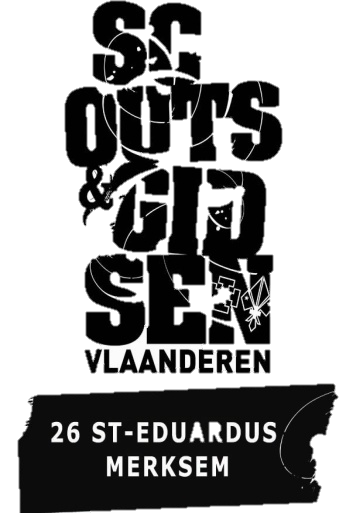 Het is weer zo ver; scouts 26 organiseert haar jaarlijkse feestavond. Zaterdag 23 maart 2019 verwelkomen we jullie graag om 18 uur in het Wilgenhof te Merksem, waar je je kan verwachten aan een avond boordevol gezelligheid, lekker eten en een wereldse ervaring in het thema ‘trip around the world’.We trakteren jullie opnieuw op een buffet met een uitgebreid assortiment aan verschillende soorten pasta en meerdere sauzen, voor ieder wat wils! Afsluiten doen we zoals het hoort met een keuze aan lekkere desserten. Dit alles kost de min-zestienjarigen onder ons 10 euro, de zestienplussers kunnen van dit menu genieten voor 15 euro en leden en leiding van scoutsgroepen mogen hun buikjes rond komen eten voor 12 euro.Inschrijven voor deze ongetwijfeld onvergetelijke avond, doe je door een mailtje te sturen naar laure.meutermans@gmail.com met daarin vermeld het aantal deelnemende zestienminners en –plussers, en als je lid of leiding bent van een scoutsgroep vermeld je dit ook even in de mail. Het te betalen bedrag kan je overmaken op het rekeningnummer BE79 7895 8321 4033 met duidelijke vermelding van je naam. Wij vragen om in te schrijven ten laatste 10 maart. Hopelijk tot dan!De voltallige leidingsploeg